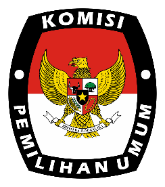 KOMISI PEMILIHAN UMUMKABUPATEN MEMPAWAHAlamat : Jl. Dr. Rubini, Kelurahan Tengah, Kecamatan Mempawah Hilirhttps://mempawahkabppid.kpu.go.id/       E-mail:kpukabmpw1955@gmail.comPERNYATAAN KEBERATAN ATAS PERMOHONAN INFORMASIA. 	INFORMASI PENGAJU KEBERATAN	Nomor Registrasi Keberatan			: ……………………………………………………………………………….(diisi petugas)*	Nomor Pendaftaran Permohonan Informasi	: …………………………………………………………………………………………………….	Tujuan Penggunaan Informasi			: …………………………………………………………………………………………………….	Identitas Pemohon		Nama		: …………………………………………………………………………………………………………………………………………….		Alamat		: …………………………………………………………………………………………………………………………………………….		Pekerjaan	: …………………………………………………………………………………………………………………………………………….		Nomor Telepon	: …………………………………………………………………………………………………………………………………………….	Identitas Kuasa Pemohon **		Nama		: …………………………………………………………………………………………………………………………………………….		Alamat		: …………………………………………………………………………………………………………………………………………….		Nomor Telepon	: …………………………………………………………………………………………………………………………………………….B.	ALASAN PENGAJUAN KEBERATAN***C.	KASUS POSISI (tambahkan kertas bila perlu) 	…………………………………………………………………………………………………………………………………………….	…………………………………………………………………………………………………………………………………………….D.	HARI/TANGGAL TANGGAPAN ATAS KEBERATAN AKAN DIBERIKAN : …………………....., …..................., 20…. Demikian keberatan ini saya sampaikan, atas perhatian dan tanggapannya, saya ucapkan terimakasih.                  Mempawah, ....... , ....................., 20…. Mengetahui,……………………..Petugas Informasi						        Pengaju Keberatan(Penerima Keberatan)     (…………………………...............) 					( ................................................. ) KETERANGAN * 	Nomor register pengajuan keberatan diisi berdasarkan buku register pengajuan keberatan ** 	Identitas kuasa pemohon diisi jika ada kuasa pemohonnya dan melampirkan Surat Kuasa. *** 	Sesuai dengan Pasal 35 UU KIP, dipilih oleh pengaju keberatan sesuai dengan alasan keberatan yang diajukan **** 	Diisi sesuai dengan ketentuan jangka waktu dalam UU KIP ***** 	Diisi Oleh Petugas, Tanggal diisi dengan tanggal diterimanya pengajuan keberatan yaitu sejak keberatan dinyatakan lengkap sesuai dengan buku register pengajuan keberatan. ****** 	Dalam hal keberatan diajukan secara langsung, maka formulir keberatan juga ditandatangani oleh petugas yang menerima pengajuan keberatan.Permohonan Informasi di tolak;Informasi berkala tidak disediakan;Informasi serta merta tidak disediakan;Permintaan informasi tidak ditanggapi;Permintaan informasi ditanggapi tidak sebagaimana yang diminta;Permintaan informasi tidak dipenuhi;Biaya yang dikenakan tidak wajar;Informasi disampaikan melebihi jangka waktu yang ditentukan.